português – tirinha -2ESSA ATIVIDADE SERÁ FEITA ONLINE.Leia a tirinha abaixo e responda as questões.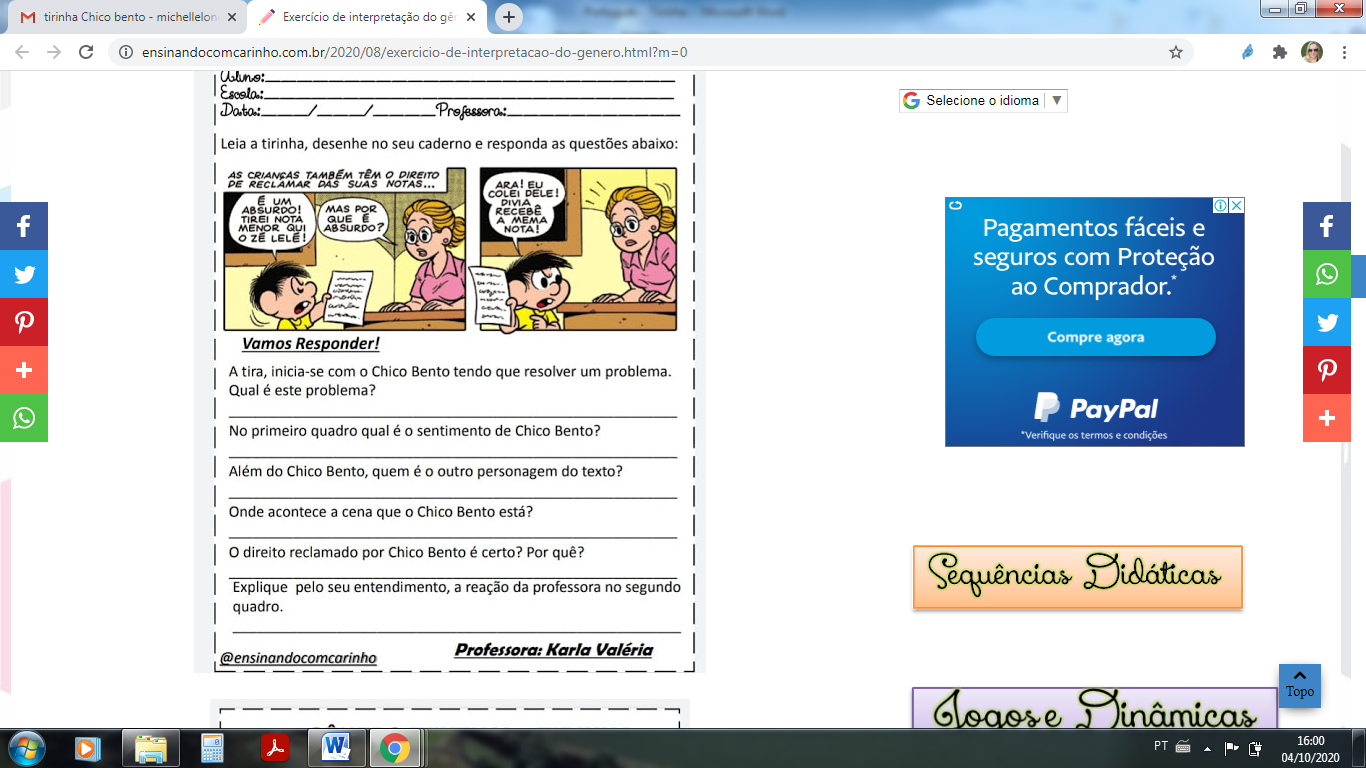 A tira inicia-se com o Chico Bento tendo que resolver um problema. Qual é este problema?_______________________________________________________________________________________________________________________________________________________________________________________No primeiro quadro qual é o sentimento de Chico Bento?__________________________________________________________________________________________________________________________Além do Chico Bento, quem é o outro personagem do texto?__________________________________________________________________________________________________________________________Onde aconteceu a cena que o Chico Bento está?__________________________________________________________________________________________________________________________O direito reclamado por Chico Bento é certo? Por quê?__________________________________________________________________________________________________________________________Agora é a sua vez de criar uma tirinha!Use sua criatividade e desenhe no espaço abaixo.